 综合监控（时间表）需求说明书目   录1. 前言	11.1. 目的	11.2. 预期读者与阅读建议	12. 时间表功能描述	12.1. 时间表控件界面	12.2. 时间表功能	2前言目的为轨道交通南昌3号线综合监控系统提供时间表控件保障系统实时高效、可靠、安全的运行。预期读者与阅读建议时间表功能描述时间表控件界面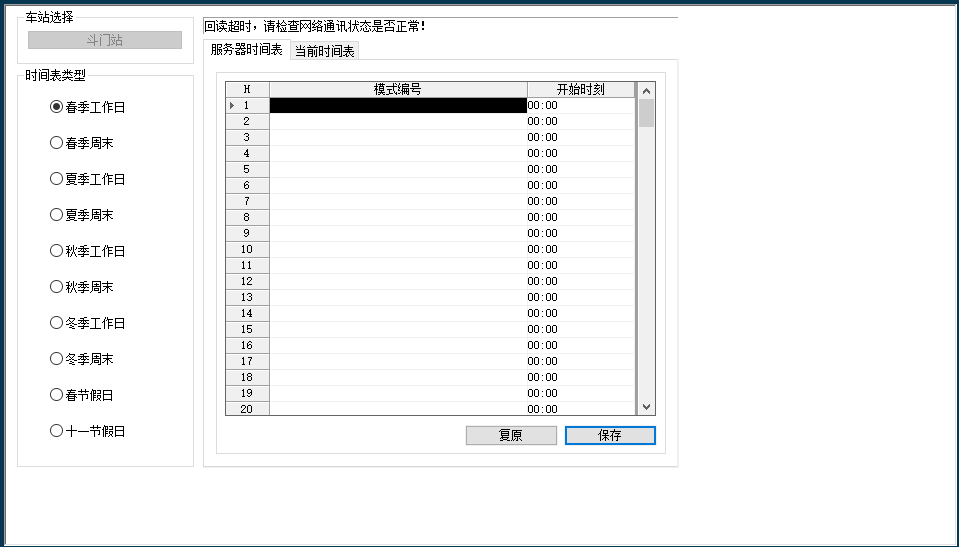 图1 时间表-服务器时间表图1为现有的时间表-服务器时间表，须在服务器时间表页面中增加“下发”按钮，该按钮的功能为下发当前选中的时间表，后台服务根据下发的时间表进行相关动作。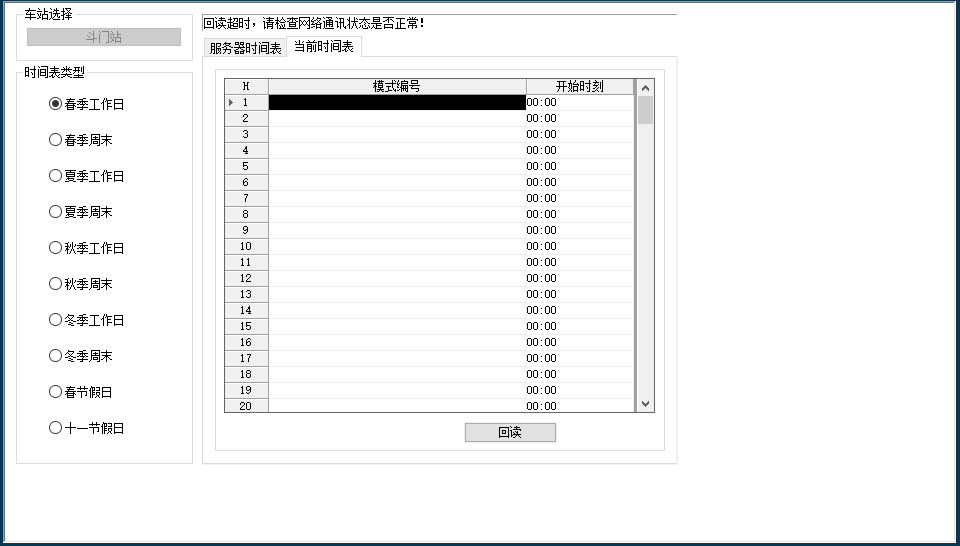 图2 时间表-当前时间表图2为现有的时间表界面-当前时间表，须在当前时间表页面中增加时间表类型显示框，该显示框的功能为显示回读的时间表类型名称。时间表功能时间表后台服务提供以下功能：增删改查时间表类型（原有功能）可以在数据库中增删改查时间表类型。增删改查时间表步骤（原有功能）可以在数据库中增删改查时间表内容。支持多种时间表工作方式（确认功能）支持时间表能在开始时间至结束时间内，按周一/周二/周三/周四/周五/周六/周日的方式重复运行时间表内容。支持时间表能在开始时间至结束时间内，只执行一次时间表内容，并且当执行完一次时间表类型后，该时间表若再被下发可再次被执行。支持时间表能在开始时间至结束时间内，按1日/2日/3日/.../31日的方式重复运行时间表内容。时间表控件提供以下功能：显示车站名称（原有功能）显示当前配置的车站名。页面切换（新增功能）可以切换服务时间表页面和当前时间表页面，选择服务时间表页面，左侧时间表类型框应当使能。选择当前时间表页面，左侧时间表类型框应当非使能。时间表类型显示及选择时间表类型框中显示应用掩码为1的时间表类型。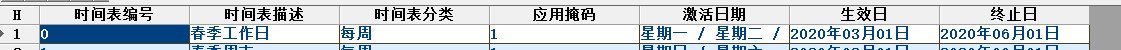 仅当用户在服务时间表页面，时间表类型框使能。用户可以互斥的选择单一的时间表类型，被选中的时间表类型相关的时间表内容会显示在服务时间表中。时间表显示以及修改（原有功能）在服务时间表页面中用户可以选择联动程序表中相关的联动，用户可以修改执行动作的开始时间。时间表保存（原有功能）保存当前服务时间表的内容。时间表复原（原有功能）复原到原有的时间表内容。时间表下发（新增功能）将当前选择的时间表下发到后台服务，该时间表为激活时间表。时间表回读（原有功能）从后台服务读取当前激活的时间表，将时间表的内容显示在当前时间表页面中，显示的内容不允许修改。时间表回读显示时间表类型（新增功能）从后台服务读取当前激活的时间表类型，并将此时间表类型名称显示在时间表类型显示框中。文档版本号：V1.0文档编号：SDK_NC3_SJB文档密级：内部公开归属部门/项目：南昌3号线编写人：生效日期：预期读者阅读建议系统领导层仔细阅读概述，编写目的，文档约定，系统功能介绍和维度指标说明。参加需求评审的人员仔细阅读全部内容。软件研发人员仔细阅读全部内容。